
Akademik Koordinatörün Görevleri: 1)  Gematronik aboratuvarındaki eğitim faaliyetlerinin etkinliğini ve verimliliğini sağlamak,2) Kullanımını organize ve koordine etmek,3) Sistemin işlerliğini ve sürekliliğini sağlamak.İdari Sorumlunun Görevleri:1) Gematronik aboratuvarında temizlik, düzeni ve güvenliği sağlamak,2) Demirbaş envanterinin kaydı ve takibi,3) Sistemin eksiklerini tespit etmek ve talepte bulunmak,4) Elektrik Makinaları Deney Seti ile ilgili talimatlar hazırlamak,5) Koordinatör ile işbirliğinde bulunmak.6) Arıza oluştuğunda idareye bildirmek.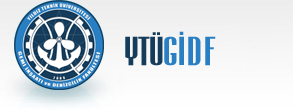 GEMİ İNŞAATI ve DENİZCİLİK FAKÜLTESİGEMATRONİK LABORATUARIBİLGİ FORMU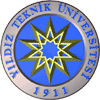 Laboratuar AdıGEMATRONİK LABORATUVARILaboratuarKoordinatörİdari SorumluLaboratuarKoordinatörİdari SorumluProf. Dr. Yasin ÜstLaboratuarKoordinatörİdari SorumluYrd.Doç.Dr. Haydar BAYAR, Arş.Gör. Kenan YİĞİTLaboratuarın İşlevsel TanımıFakülte öğrencilerine, temel elektrik, elektronik, elektrik makinaları ve otomasyon konularında bilgi ve uygulama becerileri kazandırma amacıyla kullanıma açılmış bir birimdir.Laboratuarın Malzeme ListesiGematronik laboratuvarı malzeme listesinde belirtilmiştir.Bakım tutum onarıma tabi araç ve gereçlerin listesiGüç kaynaklarıÖlçü aletleriElektrik motorlarıTemel elektrik, elektronik deney setleriBakım tutum onarım talimatlarıOkul içiOkul dışıArıza oluştuğunda yetkili firma ile irtibata geçilmektedir.Bakım tutum planlarıGematronik laboratuvarında haftada bir kere detaylı temizlik yapılmaktadır. Temizlik sonunda ‘Temizlik Kayıt Formu’ doldurulur. Deney setleri, ölçü aletleri ve güç kaynakları kullanımdan önce kontrol edilmelidir.Laboratuarla ilgili dökümanlarLaboratuar girişinde ‘Elektrik Makinaları Deney Seti’ Kullanım Talimatı bulunmaktadır.HAZIRLAYAN: LABORATUAR SORUMLUSUONAYLAYAN: BÖLÜM BAŞKANI